                                        PROGRAMAS COMUCAT.                                                                  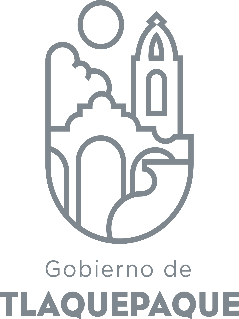 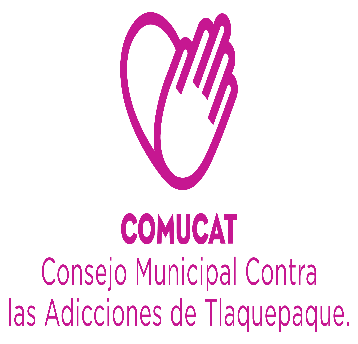                                                                         2020ProgramaObjetivoProblemáticaPoblación a atender.MontoTu trabajo, tu vida.Transmitir la información, generar conciencia y responsabilidad en cada trabajador o trabajadora sobre las consecuencias en el uso y abuso de alcohol y drogas;  brindar herramientas que les permitan identificar los indicadores de consumo y adicciones, para mejorar la calidad de vida comenzando por el ámbito laboral.Problemas de consumo de estupefacientes, alcohol y tabaco en los trabajadores de la iniciativa pública y privada del municipio.Empleadas y empleados.$157,532.25Uniendo Familias.Fortalecer el trabajo de COMUCAT en materia de prevención y atención de las adicciones a través de los grupos organizados de la comunidad para contribuir a la formación de una cultura de la prevención, salud y autocuidado integral en las familias (madres, padres, hijas e hijos de diferentes edades).Pobreza, violencia y desintegración familiar a consecuencia de adicciones de sustancia psicoactivas en cualquier miembro de la familia.Maltrato a las mujeres en entornos de consumo.Familias$717,646.92Espacios 100% libres de humo de tabaco.Por medio de COMUCAT brindar información y herramientas a todas las dependencias y edificios dentro del municipio sobre las consecuencias del consumo de tabaco, así mismo y en conjunto con el Consejo Estatal Contra las Adicciones de Jalisco (CECAJ) certificarlos como espacios 100% libres del humo de tabaco, de acuerdo con la Ley de Protección Contra la Exposición al Humo de Tabaco del Estado de Jalisco.Los efectos nocivos del humo del tabaco, tanto en fumadores activos como pasivos.Edificios y dependencias certificados.$262,553.75CEINAA (Centro de Intervención y Atención en Adicciones) en la colonia San Martin de las Flores.)Reducir la incidencia en el uso y abuso de drogas, alcohol y otras sustancias adictivas, abriendo el panorama para hombres y mujeres del Municipio y sus necesidades, trabajando en su interior y exterior mediante terapia ambulatoria.El aumento del consumo de sustancias psicoactivas en la población.El consumo inicial a edades más tempranas, la delincuencia, enfermedades a causa de adicciones.Usuarios con problemas de adicciones.$367,575.25Regularización y Estandarización de Centros de Tratamiento de San Pedro Tlaquepaque.Dar seguimiento a los procesos de apertura y funcionamiento de los centros de tratamiento, brindar herramientas de operación y atención al personal de los mismos para promover que los servicios de atención sigan apegados a las normas correspondientes a centros de tratamiento de tipo residencial.La discrepancia en la implementación de lineamientos de acuerdo a las leyes, normas y reglamentos correspondientes al tema de tratamiento de adicciones y el desconocimiento de procesos básicos al ser espacios de atención de la salud.Centros de tratamiento.-Personas capacitadas.$192,539.41